13.03.18. в рамках реализации муниципального проекта «Читательская компетентность» в гимназии состоялся семинар-практикум «С книгой - в будущее!»Мероприятие было проведено во время всероссийской Недели Науки и высоких технологий школ-партнеров проекта "Школьная лига РОСНАНО". Эпиграфом семинара стали строки:Я в мире слов перешагну                        любых времен границы...                  (перевод с англ. А.Матюхина)Участниками мастер-классов и слушателями стали 35 педагогов города, среди них - учителя русского языка и литературы, учителя немецкого и английского языков, методисты. На мероприятии присутствовали социальные партнеры: Петрасевич Е.В., методист МКУ "Информационно - методический  центр", преподаватели Лингва-центра.По итогам мероприятия были получены положительные отзывы. ПРОГРАММА семинара-практикума "С книгой - в будущее!":14.00. – Актовый зал гимназии. Приветствие участников. 14.15. – 15.15.– мастер-классы.Программа мастер-классов:Фото-отчет о мероприятии:
Торжественное приветствие гостей семинара.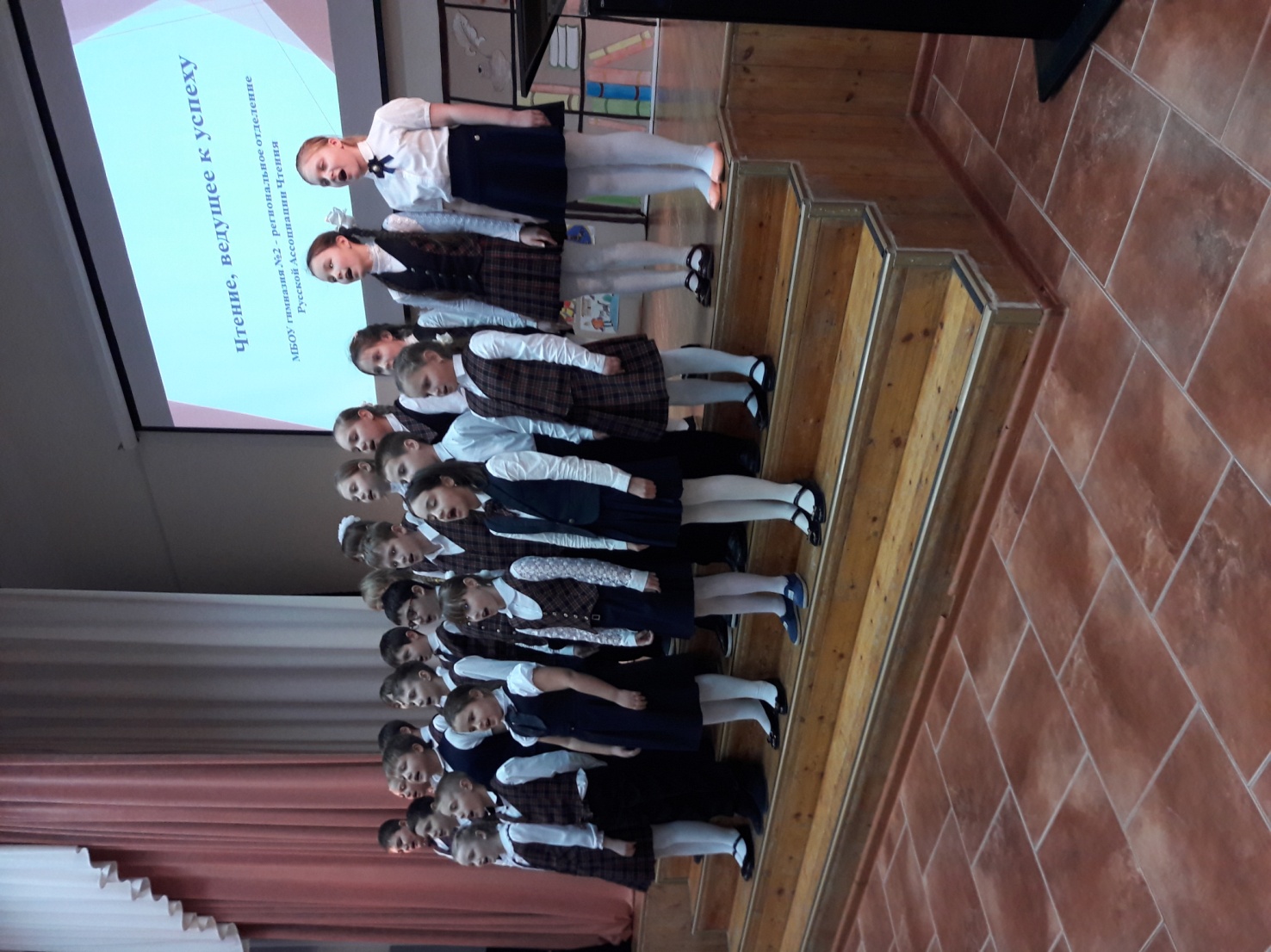 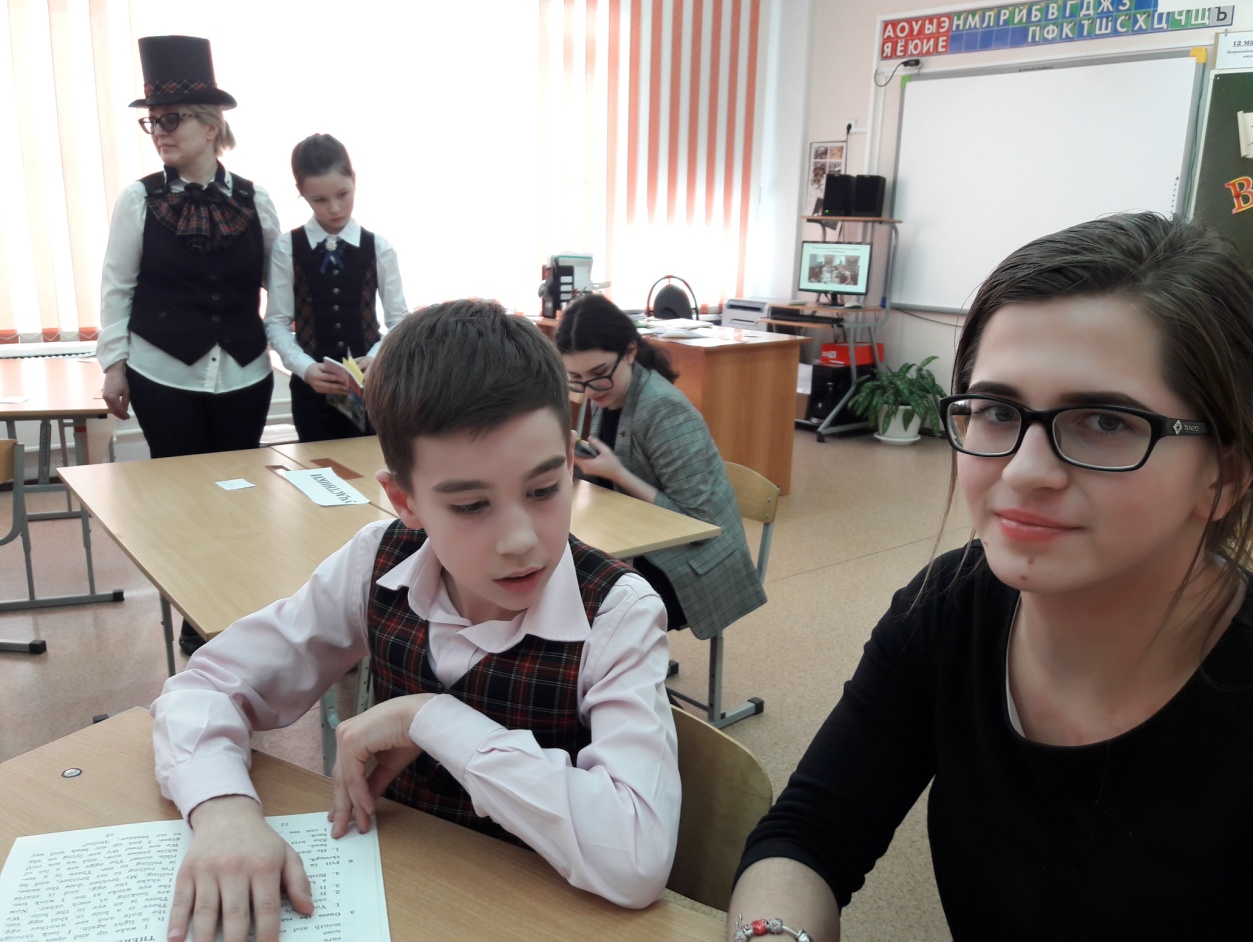 Мастер-класс Е.Д. Добрягиной. Конкурс "Bookworm" объединяет читателей младших и старших классов.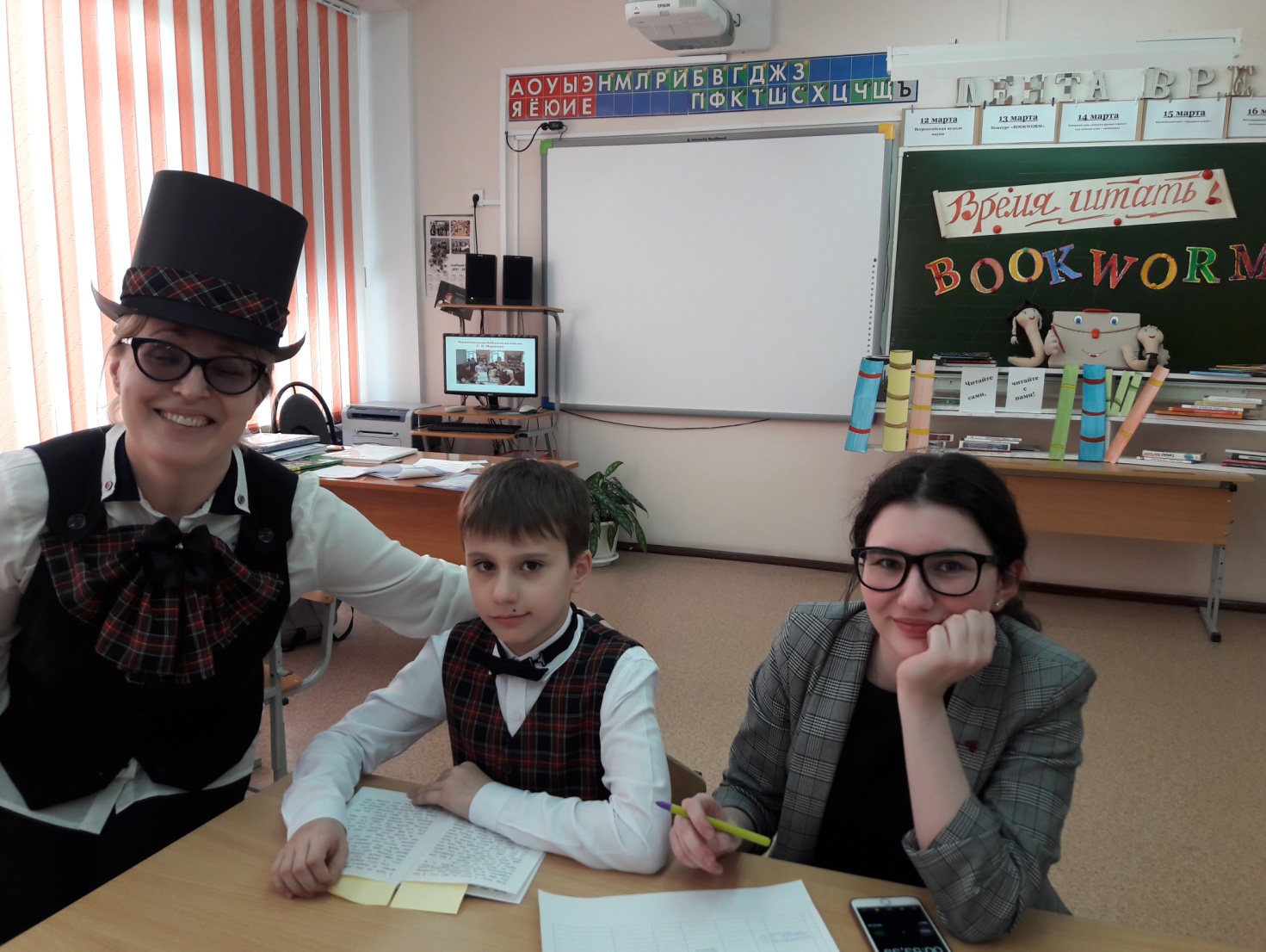 Увлеченный читатель Гриша Мазуренко (3Б класс) и эксперт Ардамина Валерия (11 А класс).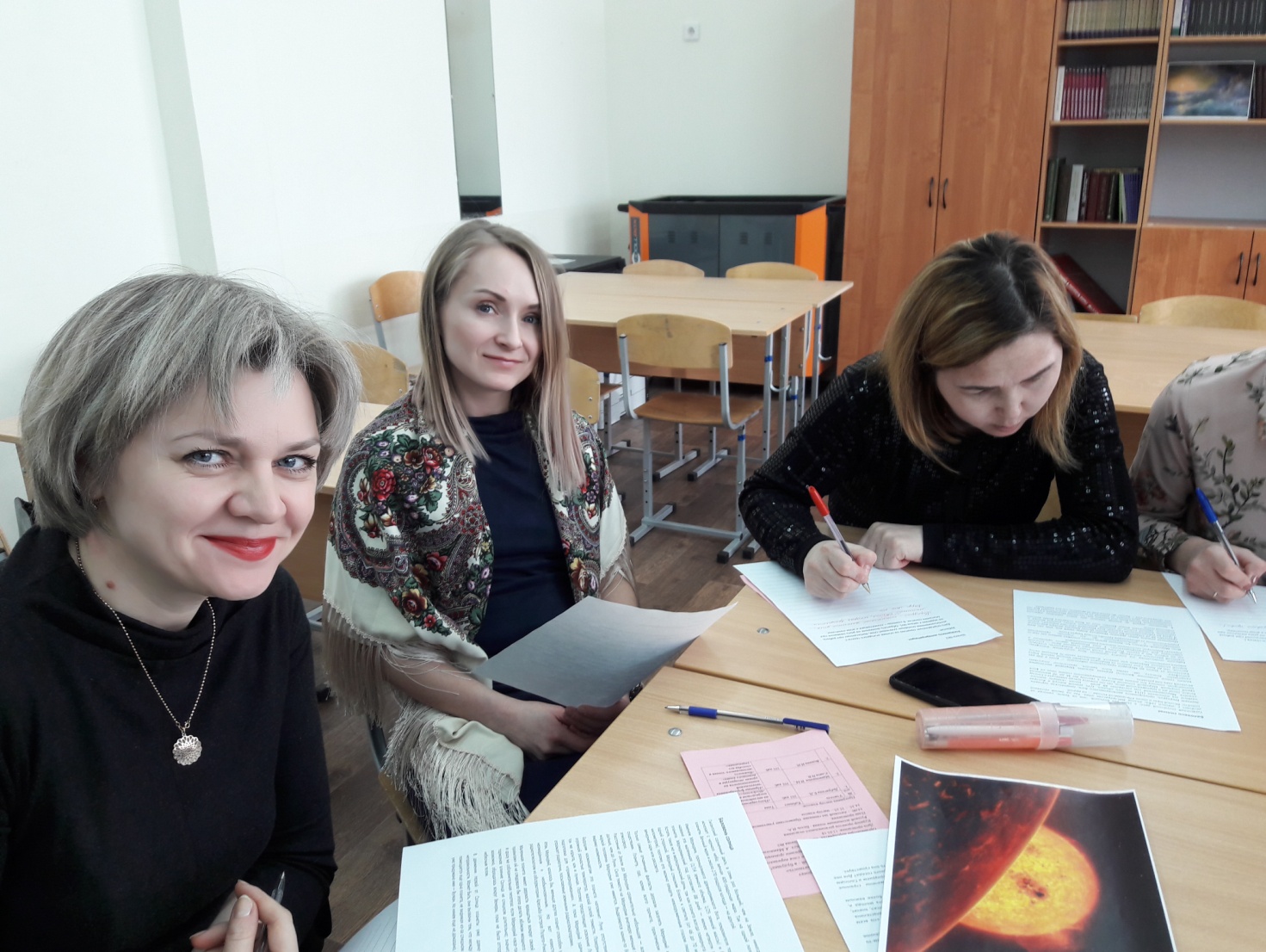 Мастер-класс Слита Н.В. Коллеги увлечены работой в группе. Благодарим всех участников мероприятия.Читайте сами, читайте с нами!№п/пУчительТема мастер-класса1.Фокина Ирина Николаевна, учитель английского языка.«Важность экстенсивного чтения и способы его укрепления».2.Манюшкина  Инна Михйловна, учитель иностранных языков,  Слита Наталья Владимировна, учитель русского языка и литературы.«Приемы формирования читательской компетентности на уроках литературы и немецкого языка».3Добрягина Елена Дмитриевна, учитель начальных классов и английского языка.«Популяризация чтения на английском языке посредством конкурса «Bookworm»».